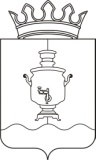 АДМИНИСТРАЦИЯКЛЮЧЕВСКОГО СЕЛЬСКОГО  ПОСЕЛЕНИЯСУКСУНСКОГО МУНИЦИПАЛЬНОГО РАЙОНАПЕРМСКОГО   КРАЯП О С Т А Н О В Л Е Н И Е______________						№ ______________О внесении изменений в состав комиссиипо соблюдению требований к служебному поведению муниципальных служащих администрации Ключевского сельского поселения и урегулированиюконфликта интересов, утв. постановлением№ 477 от 04.12.2014г «Об утверждении положенияо комиссии по соблюдению требованийк служебному поведению муниципальныхслужащих администрации Ключевскогосельского поселения и урегулированиюконфликта интересов»	В связи с перестановкой кадров в администрации Ключевского сельского поселения, Администрация ПОСТАНОВЛЯЕТ:Утвердить новый состав комиссии по соблюдению требований к служебному поведению муниципальных служащих администрации Ключевского сельского поселения и урегулированию конфликта интересов, Председатель комиссии:Глава администрации Ключевского сельского поселенияЗаместитель председателя:Заместитель главы администрацииСекретарь комиссии:Заведующая отделом делопроизводства и кадровЧлены комиссии:Юрист Независимый экспертНезависимый экспертГлава администрации							А.П. МалафеевВерноЗаведующая отделом Делопроизводства и кадров						В.Б. Аристова